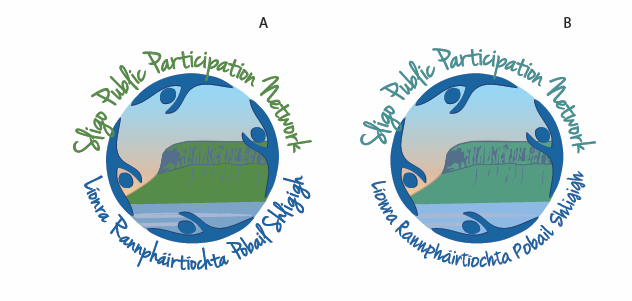 SLIGO PPNMeeting of the SecretariatCity Hall – Mayors Parlour3 March 2020 at 10amAGENDAAgenda ItemTimeNotesNotesNotesWelcome 10.00Minutes of Last meeting10:05Correspondence       (Dept Circulars)10:10Update Health and Wellbeing Vision10:15Vacant Seats : SPC1 and NWRDATF10.30Briefing on Awards Programme10:45Briefing on Energy Seminar11.00Communications and Publications11.15Support Worker Role11.20Budget 11:30AOB12.00Next Meeting12.15Meeting ConcludesMeeting ConcludesMeeting ConcludesMeeting Concludes